一、产品介绍
JC-OIL-10型紫外测油仪是依据国家环境水质监测紫外分光光度测油方法HJ970-2018，是一种高效、环保、方便、快捷的测油仪器，JC-OIL-10型紫外测油仪性能稳定、功能强大，能满足用户的各种应用需求。二、应用领域1.测定油类石油类：指在PH值≤2的条件下，能被正己烷萃取不被硅酸镁吸附，且在225nm处有特征吸收的物质；动物油：主要成分是含有饱和脂肪酸的甘油酯；植物油：主要成分是含有不饱和脂肪酸的甘油酯；动植物油类：指在PH值≤2的条件下，能被正己烷萃取，并且可以被硅酸镁吸附的部分油类;总油：石油类和动植物油类的总和。2.相关领域本产品采用紫外分光光度法，操作简单快捷，广泛用于石油化工、机械加工、教学科研、食品加工等行业的水质检测分析。适应于各类海水、河水、地表水、地下水等领域。三、产品参数三、产品特点1.高效
（1）采用紫外分光光度法操作简单快捷，无需输入参数，避免如红外测油仪长时间的扫描过程，本产品对萃取液的测定只需几秒钟；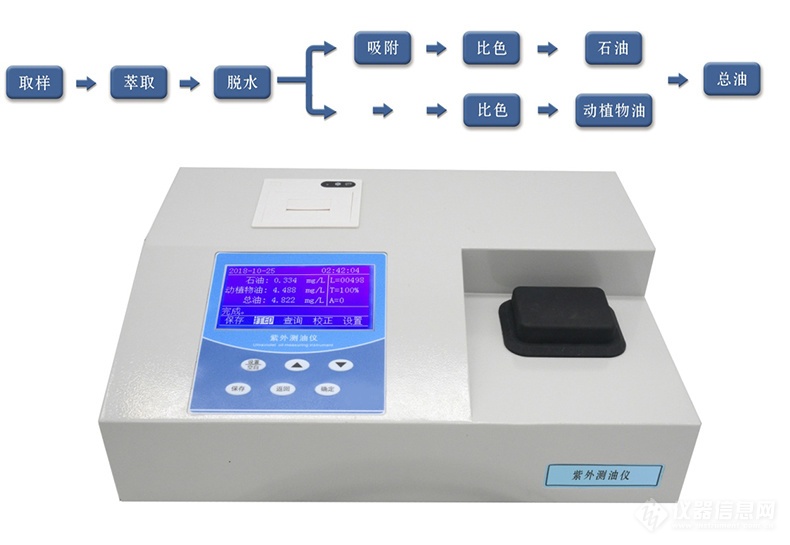 2.环保、安全
（1）仪器采用萃取剂正己烷，便与购买，对人和环境的影响远低于红外测油仪所用的四氯化碳萃取剂。国际社会在1995年1月1日起对四氯化碳就有所控制，我国为推进《关于消耗臭氧物质的蒙特利尔议定书》国际履约进程，已决定自2019 年起停止实验室用途使用四氯化碳（CTC）。

3.使用方便
（1）该仪器无需使用电脑控制，直接仪器按键控制。并且自带打印机，可随时随地打印测量数据和历史数据。还提供配套软件支持，可连接计算机查看、存储相关测量数据。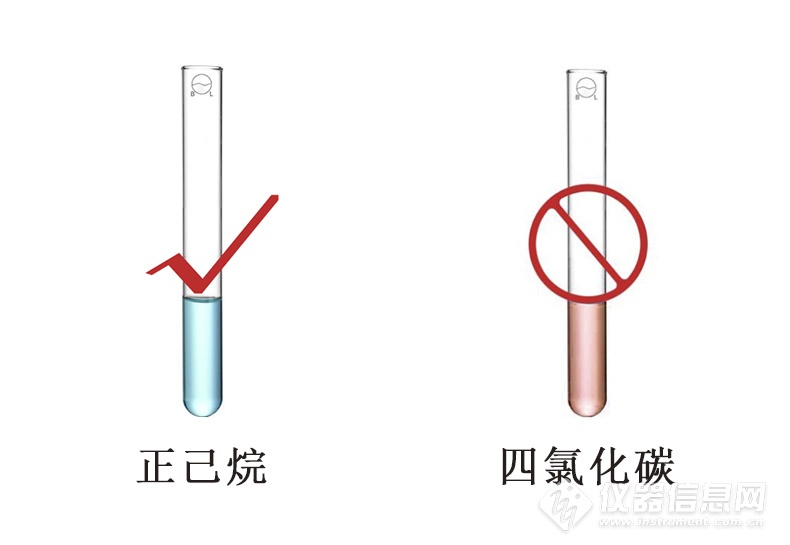 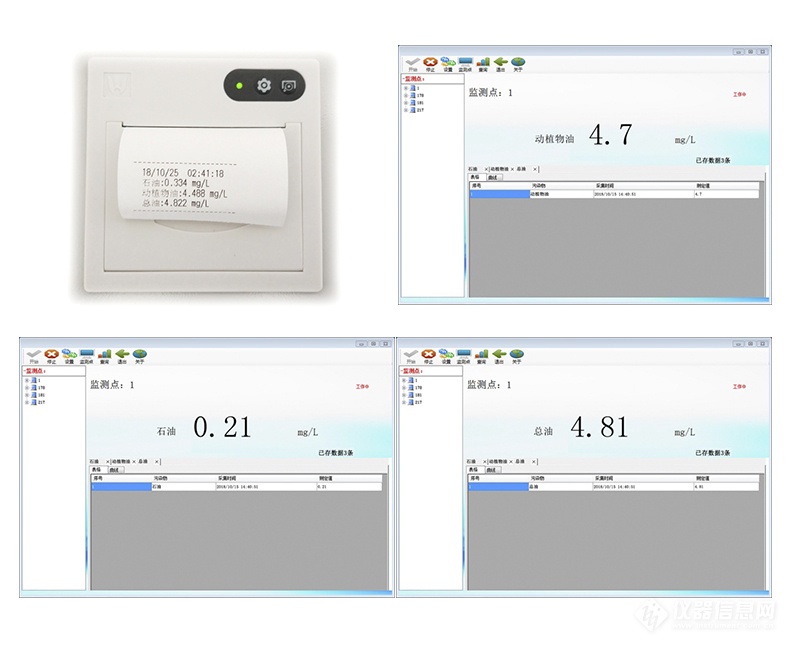 4.数据准确
用紫外法石油类标样以0、2、4、8、12、16、20mg/L七个浓度点做曲线，线性r值≥0.999。
实验室内分别对2.5至25.7mg/L的石油标准物质（紫外法）进行测定，测定误差不超过2%
实验室检测数值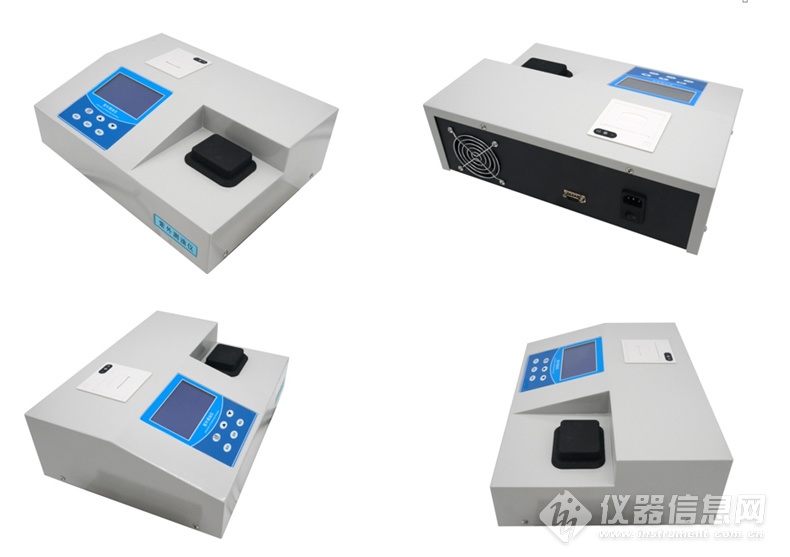 参数名称数据参数名称数据测定指标石油类、动植物油类、总油测量范围0.05-100mg/L重复性≤1%（20mg/L浓度的石油标液测量误差≤10%萃取方式手动萃取或自动萃取（选配）萃取剂正己烷比色皿20mm石英比色皿配件清单主机、专用数据采集分析软件、萃取器（选配）、比色皿等供电电源220V整机功耗28w外形尺寸395*298*120mm重量4.6kg标液浓度（mg/L）2.55.2711.015.420.825.7测定浓度（mg/L）2.545.2511.1215.3120.5025.22误差1.6%-0.38%1.1%-0.58%-1.44%-1.87%